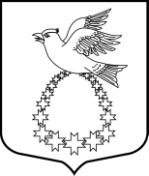 АДМИНИСТРАЦИЯмуниципального образования«Вистинское сельское поселение»муниципального образования«Кингисеппский муниципальный район»Ленинградской областиПОСТАНОВЛЕНИЕот  07 декабря 2017 г.   № 252 В соответствии с Федеральным законом от 06.10.2003г. №131-ФЗ «Об общих принципах организации местного самоуправления в Российской Федерации» (с изменениями и дополнениями), ст.179 Бюджетного Кодекса Российской Федерации от 31 июля 1998г. №145-ФЗПостановляю:1. Утвердить прилагаемую муниципальную Программу «Комплексного развития систем коммунальной инфраструктуры МО «Вистинское сельское поселение» Кингисеппского муниципального района Ленинградской области на период 2015-2029годы».2. Настоящее   постановление   вступает   в  силу  со  дня его подписания.2. Отменить Постановление от 20.09.2016г. № 202а «Об утверждении  муниципальной программы «Комплексного развития систем коммунальной инфраструктуры МО «Вистинское сельское поселение» Кингисеппского муниципального района Ленинградской области на период 2015-2029годы»  , как утратившее силу.3. Контроль за исполнением настоящего постановления оставляю за собой.Глава администрацииМО «Вистинское сельское поселение                                           М. Е. МельниковаОб утверждении  муниципальной программы «Комплексного развития систем коммунальной инфраструктуры МО «Вистинское сельское поселение» Кингисеппского муниципального района Ленинградской области на период 2015-2029годы»  